プラス ステージオ フリーアドレスデスクの組立方法商品のご注文誠にありがとうございます。組み立て方法については下記の通りになりますのでご参考下さい。下部写真の2箇所にビスを取り付け、箱ビームを引っ掛けます。(後ほどもう2本のビスを取り付けますので、本締めしないようにして下さい。ダクト受け用の黒いパーツも取り付けておきます。)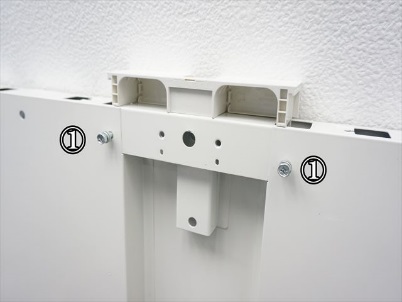 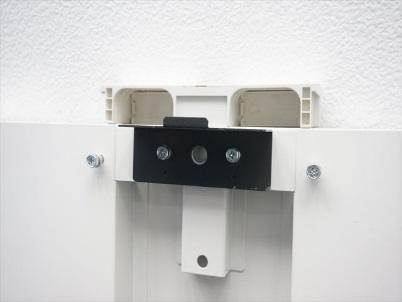 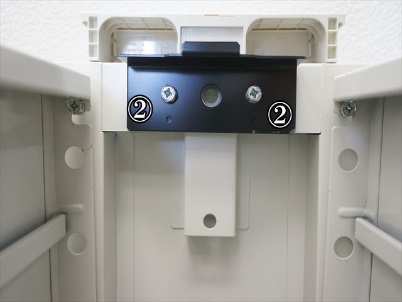 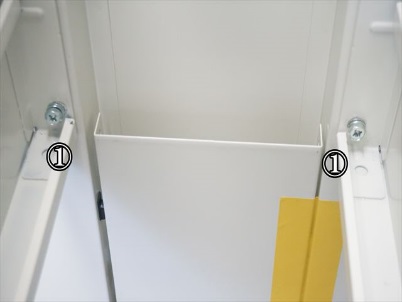 パネル脚→箱ビーム→中間脚が上記の方法にて繋がりましたら、写真のように下側を同じビスにて固定して下さい。全ての連結が終わりましたらビスを本締めして下さい。　　反対側も同じように【中間脚→箱ビーム→パネル脚】と繋げて頂ければ脚骨組みは完成です。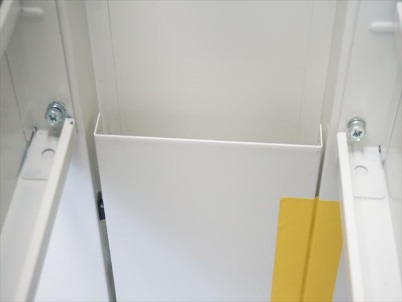 天板を乗せる前に、天板の裏側にズレ防止用のグレーパーツを取り付けます。(下記写真参照)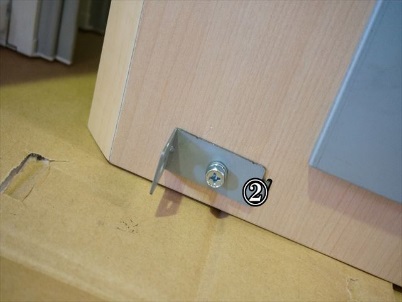 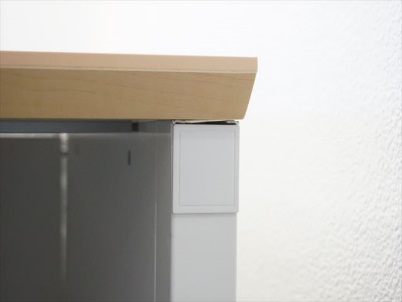 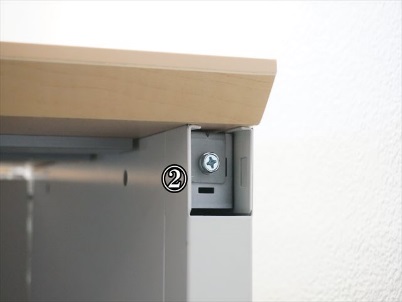 パーツの取り付けが終わりましたら、天板を骨組みにセットしてビスにて固定していきます。※先程取り付けたグレーのパーツはパネル脚の端部の四角いプラスッチパーツを外して、ビスにて固定して下さい。(合計4箇所)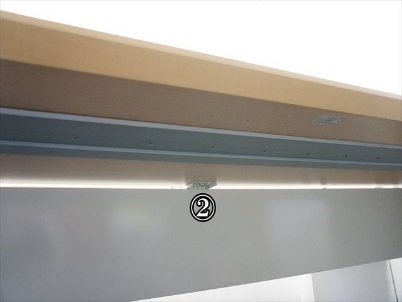 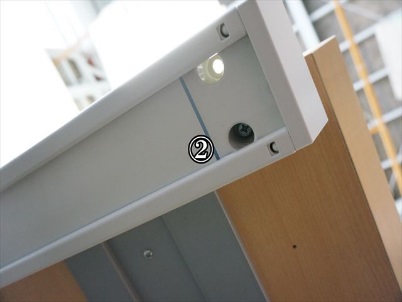 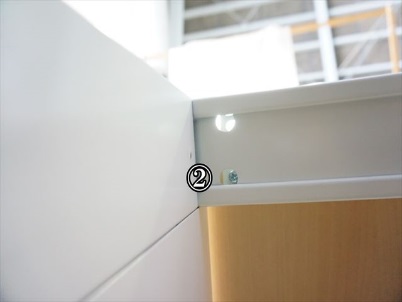 ４、ビスの取り付けが終わりましたら、箱ビーム内に配線受け用のダクトをはめて頂き、上から配線ダクトを取り付けていただければ完成となります。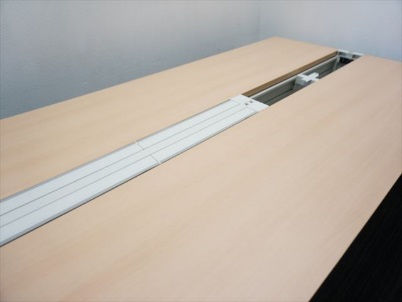 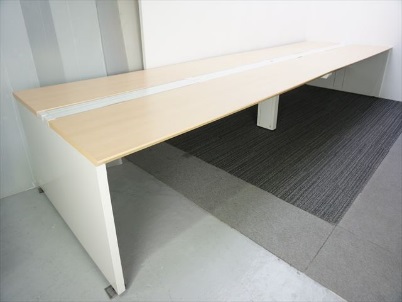 ご不明な点がございましたらお問い合わせください。　　　よろしくお願い致します。　　　　　　　　　　　　　　　　　　　　　　　　　　　　　　　(有)天下一　　　　　　　　　　　　　　　　　　　　　　　　　　　　　　　TEL026-268-2111